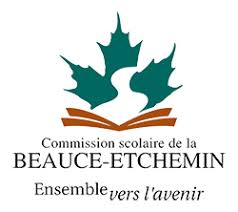 Défis de communication – Semaine 2Bonjour!Nous espérons que vos élèves ont apprécié les activités que nous vous avions proposées afin de stimuler leur compréhension! Cette semaine, nous vous suggérons des activités de classement/catégorisation. Ce type d’activité permet de stimuler leurs capacités à faire des liens.Voici quelques idées que vous pouvez intégrer dans vos ateliers :Ça va ensemble : Des crayons de couleur et le document joint (à imprimer pour chaque élève), c’est tout ce dont vous aurez besoin! L’activité consiste à entourer d’une même couleur les images qui vont ensemble/qui sont dans la même catégorie. Après avoir fait un exemple avec vos élèves (ex. prenez le crayon rouge et entourez tous les animaux en rouge), laissez-les compléter leur feuille. N’hésitez pas à faire un retour avec eux et à leur nommer le nom des diverses catégories!Quel est l’intrus : Encore une fois, un document prêt à imprimer pour vos élèves vous est joint. Dans cette activité, les élèves devront identifier l’intrus d’une série d’images. Dans cette activité, les liens unissant les images sont plus spécifiques (ex. parmi le choix d’animaux, il y en a deux qui vivent à la ferme et un qu’on voit au zoo/vit dans la jungle). Si vos élèves peuvent expliquer leur raisonnement, tant mieux! Sinon, aidez-les en leur donnant le bon modèle/l’explication ou en le questionnant afin de guider son raisonnement.N’oubliez pas que vous pouvez aussi stimuler ces habiletés dans divers moments de la journée! Cela peut se faire en parlant des catégories/liens qui unissent divers objets/éléments de la classe (ex. parler des collations des enfants, des vêtements lors de l’habillage, des thèmes des casse-têtes/livres, etc.).Bonne communication!  L’équipe d’orthophonistes 